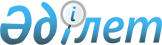 О внесении изменений в решение маслихата Тайыншинского района Северо-Казахстанской области от 8 января 2020 года № 322 "Об утверждении бюджета Зеленогайского сельского округа Тайыншинского района Северо-Казахстанской области на 2020 - 2022 годы"Решение маслихата Тайыншинского района Северо-Казахстанской области от 9 декабря 2020 года № 411. Зарегистрировано Департаментом юстиции Северо-Казахстанской области 11 декабря 2020 года № 6800
      В соответствии со статьями 44, 106, 109-1 Бюджетного кодекса Республики Казахстан от 4 декабря 2008 года, пунктом 2-7 статьи 6 Закона Республики Казахстан от 23 января 2001 года "О местном государственном управлении и самоуправлении в Республике Казахстан", маслихат Тайыншинского района Северо-Казахстанской области РЕШИЛ:
      1. Внести в решение маслихата Тайыншинского района Северо-Казахстанской области "Об утверждении бюджета Зеленогайского сельского округа Тайыншинского района Северо-Казахстанской области на 2020 - 2022 годы" от 8 января 2020 года № 322 (опубликовано 17 января 2020 года в Эталонном контрольном банке нормативных правовых актов Республики Казахстан в электронном виде, зарегистрировано в Реестре государственной регистрации нормативных правовых актов под № 5859) следующие изменения:
      пункт 1 изложить в новой редакции:
      "1. Утвердить бюджет Зеленогайского сельского округа Тайыншинского района Северо-Казахстанской области на 2020 - 2022 годы согласно приложениям 1, 2, 3 к настоящему решению соответственно, в том числе на 2020 год в следующих объемах:
      1) доходы – 19680,5 тысяч тенге:
      налоговые поступления – 4552,5 тысяч тенге;
      неналоговые поступления - 0 тысяч тенге;
      поступления от продажи основного капитала - 0 тысяч тенге;
      поступления трансфертов – 15128 тысяч тенге;
      2) затраты – 55332,2 тысяч тенге;
      3) чистое бюджетное кредитование - 0 тысяч тенге:
      бюджетные кредиты - 0 тысяч тенге;
      погашение бюджетных кредитов - 0 тысяч тенге;
      4) сальдо по операциям с финансовыми активами - 0 тысяч тенге:
      приобретение финансовых активов - 0 тысяч тенге;
      поступления от продажи финансовых активов государства - 0 тысяч тенге;
      5) дефицит (профицит) бюджета – - 35651,7 тысяч тенге;
      6) финансирование дефицита (использование профицита) бюджета – 35651,7 тысяч тенге:
      поступление займов – 35651,7 тысяч тенге;
      погашение займов - 0 тысяч тенге;
      используемые остатки бюджетных средств – 0 тысяч тенге.";
      приложение 1 к указанному решению изложить в новой редакции согласно приложению к настоящему решению.
      2. Настоящее решение вводится в действие с 1 января 2020 года. Бюджет Зеленогайского сельского округа Тайыншинского района Северо-Казахстанской области на 2020 год
					© 2012. РГП на ПХВ «Институт законодательства и правовой информации Республики Казахстан» Министерства юстиции Республики Казахстан
				
      Председатель сессии маслихата
Тайыншинского района
Северо-Казахстанской области,
секретарь маслихата
Тайыншинского района
Северо-Казахстанской области

К.Шарипов
Приложениек решению маслихатаТайыншинского районаСеверо-Казахстанской областиот 9 декабря 2020 года № 411Приложение 1к решению маслихатаТайыншинского районаСеверо-Казахстанской областиот 8 января 2020 года № 322
Категория
Категория
Категория
Наименование
Сумма, тысяч тенге
Класс
Класс
Наименование
Сумма, тысяч тенге
Подкласс
Наименование
Сумма, тысяч тенге
1) Доходы
19680,5
1
Налоговые поступления
4552,5
01
Подоходный налог
526,5
2
Индивидуальный подоходный налог
526,5
04
Hалоги на собственность
4026
1
Hалоги на имущество
54
3
Земельный налог
254
4
Hалог на транспортные средства
3718
4
Поступления трансфертов
15128
02
Трансферты из вышестоящих органов государственного управления
15128
3
Трансферты из районного (города областного значения) бюджета
15128
Функциональная группа
Функциональная группа
Функциональная группа
Наименование
Сумма, тысяч тенге
Администратор бюджетных программ
Администратор бюджетных программ
Наименование
Сумма, тысяч тенге
Программа
Наименование
Сумма, тысяч тенге
2) Затраты
55332,2
01
Государственные услуги общего характера
13845,5
124
Аппарат акима города районного значения, села, поселка, сельского округа
13845,5
001
Услуги по обеспечению деятельности акима города районного значения, села, поселка, сельского округа
13845,5
07
Жилищно-коммунальное хозяйство
2702
124
Аппарат акима города районного значения, села, поселка, сельского округа
2702
008
Освещение улиц в населенных пунктах
1818
009
Обеспечение санитарии населенных пунктов
884
08
Культура, спорт, туризм и информационное пространство
839
124
Аппарат акима города районного значения, села, поселка, сельского округа
839
006
Поддержка культурно-досуговой работы на местном уровне
839
 12
Транпорт и коммуникации
35651,7
124
Аппарат акима города районного значения, села, поселка, сельского округа
35651,7
013
Обеспечение функционирования автомобильных дорог в городах районного значения, селах, поселках, сельских округов
35651,7
13
Прочие 
2294
124
Аппарат акима города районного значения, села, поселка, сельского округа
2294
040
Реализация мероприятия для решения вопросов обустройства населенных пунктов в реализацию мер по содействию экономическому развитию регионов в рамках Государственной программы развития регионов до 2025 года
2294
3) Чистое бюджетное кредитование
0
Бюджетные кредиты
0
Категория
Категория
Категория
Наименование
Сумма, тысяч тенге
Класс
Класс
Наименование
Сумма, тысяч тенге
Подкласс
Наименование
Сумма, тысяч тенге
5
Погашение бюджетных кредитов
0
Функциональная группа
Функциональная группа
Функциональная группа
Наименование
Сумма, тысяч тенге
Администратор бюджетных программ
Администратор бюджетных программ
Наименование
Сумма, тысяч тенге
Программа
Наименование
Сумма, тысяч тенге
4) Сальдо по операциям с финансовыми активами
0
Категория
Категория
Категория
Наименование
Сумма, тысяч тенге
Класс
Класс
Наименование
Сумма, тысяч тенге
Подкласс
Наименование
Сумма, тысяч тенге
6
Поступления от продажи финансовых активов государства
0
5) Дефицит (профицит) бюджета
-35651,7
6) Финансирование дефицита (использование профицита) бюджета
35651,7
7
Поступления займов
35651,7
01
Внутрение государственные займы
35651,7
2
Договоры займа
35651,7
14
Обслуживание долга
0
16
Погашение займов
0
Категория
Категория
Категория
Наименование
Сумма, тысяч тенге
Класс
Класс
Наименование
Сумма, тысяч тенге
Подкласс
Наименование
Сумма, тысяч тенге
8
Используемые остатки бюджетных средств
0
01
Остатки бюджетных средств
0
1
Свободные остатки бюджетных средств
0